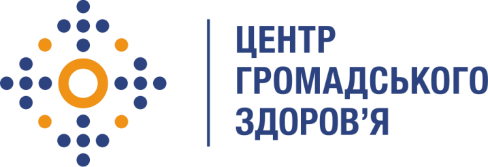 Державна установа «Центр громадського здоров’я Міністерства охорони здоров’я України» оголошує конкурс для відбору консультантів з проведення тренінгу на тему «Профілактика інфекцій та інфекційний контроль в закладах охорони здоров’я» в рамках програми Глобального фонду для боротьби із СНІДом, туберкульозом та малярією (надалі – Глобальний фонд) «Прискорити темпи зменшення рівня захворюваності на туберкульоз та ВІЛ за рахунок забезпечення загального доступу до своєчасної та якісної діагностики і лікування туберкульозу, шляхом розширення доказової медичної профілактики, діагностики та лікування ВІЛ та створення стійкої та життєздатної системи охорони здоров'я»,Назва позиції: Консультанти з проведення тренінгу на тему «Профілактика інфекцій та інфекційний контроль в закладах охорони здоров’я».Інформація щодо установи:Головним завданнями Державної установи «Центр громадського здоров’я Міністерства охорони здоров’я України» (далі – Центр) є діяльність у сфері громадського здоров’я. Центр виконує лікувально-профілактичні, науково-практичні та організаційно-методичні функції у сфері охорони здоров’я з метою забезпечення якості лікування хворих на cоціально-небезпечні захворювання, зокрема ВІЛ/СНІД, туберкульоз, наркозалежність, вірусні гепатити тощо, попередження захворювань в контексті розбудови системи громадського здоров’я. Центр приймає участь в розробці регуляторної політики і взаємодіє з іншими міністерствами, науково-дослідними установами, міжнародними установами та громадськими організаціями, що працюють в сфері громадського здоров’я та протидії соціально небезпечним захворюванням.Основні обов'язки:Розробка матеріалів та виступи під час проведення тренінгу з питань профілактики інфекцій та інфекційного контролю в  закладах охорони здоров’я Вимоги до професійної компетентності:Вища медична освіта.Досвід проведення семінарів/тренінгів з питань профілактики інфекцій та інфекційного контролю в якості викладача/тренера впродовж останніх 3-х років (буде перевагою);Досвід застосування методики системної оцінки програми профілактики інфекцій та інфекційного контролю в закладах охорони здоров’я впродовж останніх 3-х років (буде перевагою);Знання регіональних особливостей щодо організації системи профілактики інфекцій та інфекційного контролю в закладах охорони здоров’я.Резюме мають бути надіслані електронною поштою на електронну адресу: vacancies@phc.org.ua. В темі листа, будь ласка, зазначте: « 155-2019 Консультант з проведення тренінгу на тему «Профілактика інфекцій та інфекційного контролю закладів охорони здоров’я».Термін подання документів – до 18 червня 2018 року, реєстрація документів 
завершується о 18:00.За результатами відбору резюме успішні кандидати будуть запрошені до участі у співбесіді. У зв’язку з великою кількістю заявок, ми будемо контактувати лише з кандидатами, запрошеними на співбесіду. Умови завдання та контракту можуть бути докладніше обговорені під час співбесіди.Державна установа «Центр громадського здоров’я Міністерства охорони здоров’я України»  залишає за собою право повторно розмістити оголошення про вакансію, скасувати конкурс на заміщення вакансії, запропонувати посаду зі зміненими обов’язками чи з іншою тривалістю контракту.